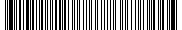 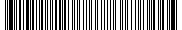 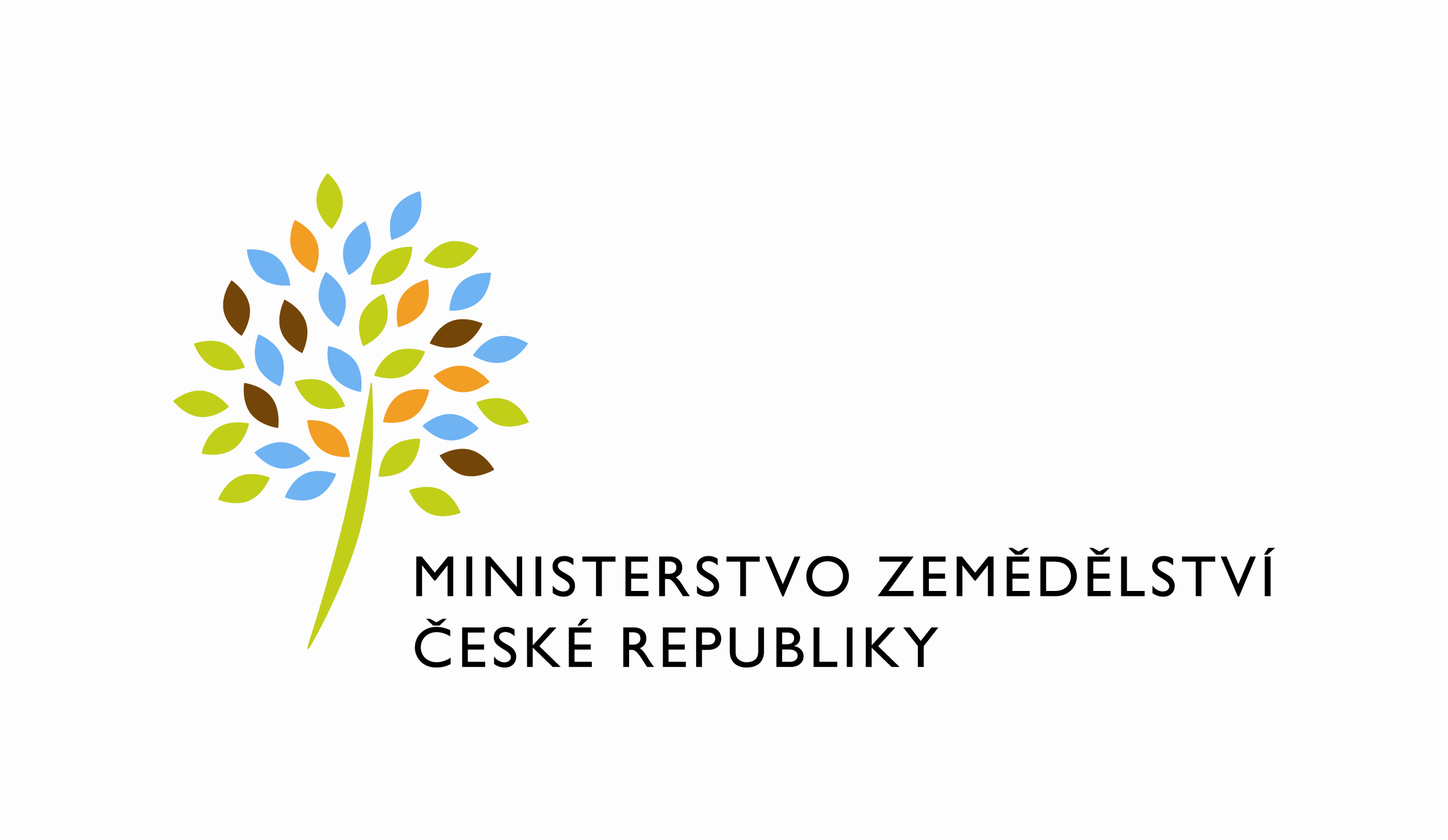  Požadavek na změnu (RfC) – Z34809a – věcné zadáníZákladní informaceStručný popis a odůvodnění požadavkuPopis požadavkuPředmětem požadavku je upravit postup zpracování notifikací a jejich implementace za účelem dodržení metodických postupů při správě datového fondu propojeného s registrem obyvatel (ROB).Odůvodnění požadované změny (změny právních předpisů, přínosy)Jedná se o legislativní požadavek na základě zákona č. 111/2009 Sb., o základních registrech, 
ve znění pozdějších předpisů.Rizika nerealizaceRealizace požadavku je nezbytná z důvodu omezení neoprávněných dotazů na subjekty evidované v systémech resortu MZe.Podrobný popis požadavkuSpráva AIFOSpráva AIFO tedy jeho přihlašování a odhlašování k notifikacím o změnách v ROB je v současnosti rozdělena mezi EZP a SZR, přičemž SZR na rozdíl od EZP pouze AIFO k notifikacím přihlašuje. Aby byl zajištěn jednotný přístup bude úplnou správu AIFO zajišťovat SZR pro agendu A944.Přihlašování AIFO v SZR je v současnosti implementováno ve službě SZR_SUI01C, kdy přihlášení AIFO k notifikacím bylo provedeno v okamžiku založení subjektu do SZR. Toto řešení mimo jiné přihlásilo AIFO i u subjektů, které neměli v SZR následně přidán externí identifikátor systému MZe (tzv. EXID).Přihlašování a odhlašování AIFO bude tedy nově implementováno do služby SZR_SUE01C 
a ve službě SZR_SUI01C bude přihlašování AIFO zrušeno s výjimkou, kdy již existující subjekt 
v SZR získá AIFO až následně aktualizací na ROB/ROS (např. cizinec).Číselník externích identifikátorů C_EXID bude rozšířen o atribut AIFO, která bude určovat, 
zda pro uvedený EXID je možné volat službu EPO_IszrOrgPrihlasAifo pro přihlášení AIFO. Rozšíření editace číselníku bude provedeno pro administrátora SZR i v administrátorské aplikaci SZR. Případné přiřazení/odebrání u externího identifikátoru, který je již u nějakého subjektu přidělen povede k hromadné operaci přihlášení/odhlášení AIFO. Před provedením takovéto hromadné operace bude na tuto skutečnost uživatel upozorněn. Tato hromadná operace bude řešena samostatným procesem.Číselník příznaků C_FLAG bude doplněn o příznaky „Přihlášeno AIFO“. a „Odhlášeno AIFO“. 
Oba nové příznaky nebudou moci existovat u subjektu současně.Číselník událostí C_EVENT bude doplněn o události „Volání EPO_IszrOrgPrihlasAifo“. a „Volání EPO_IszrOrgOdhlasAifo“. Tabulka událostí D_EVENT vztaženích k subjektu bude rozšířena 
o sloupec SID z EPO pro záznam unikátní hodnoty záznamu volání ZR prostřednictvím EPO.Služba SZR_SUE01C při úspěšném založení prvního EXID, který bude mít oprávnění 
pro přihlášení AIFO k notifikacím zavolá službu EPO_IszrOrgPrihlasAifo a v případě úspěšného přihlášení AIFO založí příznak „Přihlášeno AIFO“. Do událostí bude zapsána nová událost volání služby EPO_IszrOrgPrihlasAifo a bude přidán SID události z EPO. V případě, že volání služby EPO_IszrOrgPrihlasAifo skončí chybou přidělí se subjektu stávající příznak „Nepřihlášeno AIFO“ stejně jako tomu je u služby SZR_SUI01C. Seznam subjekt s příznakem „Nepřihlášeno AIFO“ bude přidán do Chybovníku v Administrátorské aplikaci SZR. Po úspěšném přihlášení AIFO ať již službou SZR_SUE01C nebo administrátorem SZR bude příznak „Nepřihlášeno AIFO“ nahrazen příznakem „Přihlášeno AIFO“.Odhlášení AIFO voláním služby EPO_IszrOrgOdhlasAifo provede služba SZR_SUE01C v okamžiku ukončení posledního EXID, který má oprávnění pro přihlášení AIFO. Po úspěšném odhlášení AIFO z notifikací bude přidán příznak „Odhlášeno AIFO“ a odebrán příznak „Přihlášeno AIFO“. Stejně jako při přihlášení AIFO bude přidána nová událost volání služby EPO_IszrOrgOdhlasAifo a přidán SID z EPO. V případě, že volání služby EPO_IszrOrgOdhlasAifo skončí chybou subjektu příznak „Přihlášeno AIFO“ zůstane.Pro možnost odhlašování a přihlašování AIFO administrátorem SZR nebo pro potřeby případného hromadného zpracování bude do služby SZR_SUE01C přidán nový nepovinný atribut AifoOnly. Atribut bude nabývat hodnot „PrihlasAifo“ nebo „OdhlasAifo“. Pokud bude atribut AifoOnly uveden bude povinný pouze element SUBJEKTID. Případné uvedení ostatní elementů a atributů (insert, delete, repair, replace) bude ignorováno. Podle hodnoty atributu se zavolá příslušná služba základních registrů a provedou se stejné kroky jako v případě přihlašování nebo odhlašování AIFO.V případě fyzických osob podnikajících evidovaných v SZR, u nichž bude SZR notifikováno o změně v ROS bude před aktualizací na ZR robotem provedena kontrola, že subjekt nemá příznak „Odhlášeno AIFO“.S ohledem na skutečnost, že u subjektů evidovaných v EZP byla po ukončení evidence subjektu v EZP volána služba EPO_IszrOrgOdhlasAifo, ale tyto subjekty mohli být aktivní ještě v dalších systémech MZe bude provedena kontrola platnosti EXID v SZR a u subjektů které budou mít platný EXID s oprávněním na přihlášení AIFO, ale ukončený EXID EZP bude provedeno přihlášení AIFO. Obdobně bude provedena kontrola subjektů s příznakem „Nepřihlášeno AIFO“.Na platnou evidenci subjektu v LDAP PF MZe bude nahlíženo jako na systém tedy bude 
pro subjekt, který bude mít pouze účet v LDAP přihlašováno AIFO k notifikacím ROB 
za předpokladu, že subjekt bude uživatelem přistupujícím za jiný subjekt, který bude mít platné exid. V případě ukončení evidence v LDAP a za předpokladu neexistence jiného platného exidu uživatele bude provedeno odhlášení AIFO. Správa přihlašování a odhlašování AIFO včetně nastavování příznak dle pravidel uvedených výše bude součástí robota „LDAP User Actualizator“.V rámci plnění bude provedeno i iniciální naplnění příznaků „Přihlášeno AIFO“ a „Odhlášeno AIFO“ k jednotlivým subjektů a doplnění příslušných událostí. Pro doplnění těchto údajů bude využito EPO databáze. Pokud nebude již možné k subjektu údaje dohledat a subjekt bude mít oprávnění na přihlášení AIFO tak bude pro takovýto subjekt zavolána služba SZR_SUE01C v režimu přihlášení AIFO. Zbylým subjektům bude nastaven příznak „Nepřihlášeno AIFO“.Změny v přihlašování a odhlašování AIFO nebudou implementovány do služby SZR_SUE01B. Z tohoto důvodu je nutné, aby systémy MZe, které tuto službu ještě využívají přešly na verzi služby SZR_SUE01C.Nové příznaky, které ovlivňují automatickou aktualizaci subjektu na ZR robotem nemají vliv 
na aktualizaci subjektu konkrétním uživatelem ze systému MZe prostřednictví služby SZR_SUI01C. Takováto aktualizace subjektu na ZR musí být podložena právním důvodem 
a je na zodpovědnosti uživatele tuto skutečnost v případě kontroly doložit.Úplné mazání subjektů v SZRS ohledem na právo na výmaz dle zákona GDPR je nutné osobní údaje, které již nejsou potřebné pro účel, pro který byly shromažďovány nebo zpracovávány vymazat. Aby bylo toto ustanovení naplněno bude vytvořen robot, který bude z databáze SZR po určité konfiguračně definované době data subjektů mazat za předpokladu, že již data subjektu nejsou využívána tzn. nejsou aktualizována na ZR, subjekt nemá žádný exid nebo nemá účet v LDAP PF případně nemá vazbu (není uživatelem) na subjekt s platnými EXIDy. Data budou smazána v aktuálních tabulkách 
(D-tabulky) i historických tabulkách (H-tabulky).V případě, že po smazání subjektů bude subjekt znovu evidován v SZR dostane nový SZR-ID.Úpravy v IS EZPV IS EZP budou provedeny úpravy, které zajistí následující:Zrušení ohlašování AIFO v ROB při vyřazení z evidence.Načtení notifikací z ROB jen u subjektů v evidenci.3.3.1 Zrušení ohlašování AIFO v ROB při vyřazení z evidenceIS EZP při vyřazení z evidence volá službu EPO_IszrOrgOdhlasAifo, kterou odhlašuje notifikace pro odběr změn v ROB. Tím odhlašuje veškeré notifikace pro agendu A944.Nově bude tuto funkci jednotně zajišťovat SZR v rámci působnosti agendy A944. 
V důsledku této skutečnosti dojde na straně IS EZP k úpravě, která zajistí, aby se tato služba při vyřazení z evidence nevolala. Služba bude ponechána v modulu Test služeb, který spravuje administrátor aplikace.3.3.2 Načtení notifikací z ROB jen u subjektů v evidenciPři vyřazení z evidence dochází k naplnění dvou příznaků v DB EZP (stav – 2 vyřazen, přihlášeno AIFO – 2). Tyto stavy budu při vyřazení z evidence uchovány a budou brány v potaz 
při vyhodnocování notifikací z ROB.V IS EZP dojde ke změně při vyhodnocení notifikací. Toto vyhodnocení bude upraveno tak, 
aby se četly jen ty subjekty, na které má IS EZP právo. Prakticky to znamená, že z ROB přijde sada změnových AIFO, která je společná pro agendu A944. IS EZP provede filtraci a vybere 
jen ty subjekty, které se nenachází ve výše uvedených stavech (subjekt je v evidenci a má přihlášené AIFO). U těchto subjektů dojde k porovnání dat, které jsou v IS EZP evidovány s daty ROB a podle toho bude či nebude vygenerována zpráva a změnový úkon.Dopady na IS MZe(V případě předpokládaných či možných dopadů změny na infrastrukturu nebo na bezpečnost je třeba si vyžádat stanovisko relevantních specialistů, tj. provozního, bezpečnostního garanta, příp. architekta.).Na provoz a infrastrukturuBez dopadu.Na bezpečnostBez dopadu.Na součinnost s dalšími systémyEZP ukončí volání služeb EPO_IszrOrgPrihlasAifo a EPO_IszrOrgOdhlasAifo.V případě úplného mazání subjektů a přidělování nového SZR-ID bude nutné v návazných systémech s touto skutečností počítat.Navázané systémy by měly ve svých systémech implementovat nové příznaky a prověřit práci s exidy včetně jejich ukončování.Požadavky na součinnost AgriBus(Pokud existují požadavky na součinnost Agribus, uveďte specifikaci služby ve formě strukturovaného požadavku (request) a odpovědi (response) s vyznačenou změnou.)Vystavení nové verze služby SZR_SUE01C a ukončení služby SZR_SUE01B.Požadavek na podporu provozu naimplementované změny(Uveďte, zda zařadit změnu do stávající provozní smlouvy, konkrétní požadavky na požadované služby, SLA.)V rozsahu stávající smlouvy.Požadavek na úpravu dohledového nástroje(Uveďte, zda a jakým způsobem je požadována úprava dohledových nástrojů.)Žádný.Požadavek na dokumentaciV připojeném souboru je uveden rozsah vybrané technické dokumentace – otevřete dvojklikem:   XXX Dohledové scénáře jsou požadovány, pokud Dodavatel potvrdí dopad na dohledové scénáře/nástroj. U dokumentů, které již existují, se má za to, že je požadována jejich aktualizace. Pokud se požaduje zpracování nového dokumentu namísto aktualizace stávajícího, uveďte toto explicitně za názvem daného dokumentu, např. „Uživatelská příručka – nový“.Provozně-technická dokumentace bude zpracována dle vzorového dokumentu, který je připojen – otevřete dvojklikem:   XXX    Akceptační kritériaPlnění v rámci požadavku na změnu bude akceptováno, jestliže budou akceptovány dokumenty uvedené v tabulce výše v bodu 5, budou předloženy podepsané protokoly o uživatelském testování a splněna případná další kritéria uvedená v tomto bodu. Základní milníkyPřílohyŽádné.Podpisová doložkaB – nabídkA řešení k požadavku Z34809Návrh konceptu technického řešení  Viz část A tohoto PZ, body 2 a 3.Součástí nabídky nejsou úpravy u systémů, které využívají službu SZR_SUE01B. Případné změny těchto systémů je nutné řešit formou dalšího PZ. Ukončení služby SZR_SUE01B na ESB je tak možné realizovat až po přepnutí systémů na SZR_SUE01C službu.Úpravy systémů v souvislosti s výmazem SZRID nejsou předmětem tohoto PZ a technické řešení změny SZRID pro evidovaný subjekt bude řešeno pro každý dotčený systém zvlášť.Uživatelské a licenční zajištění pro ObjednateleV souladu s podmínkami smlouvy č. 391-2019-11150Dopady do systémů MZeViz kapitola 4.3 a 4.4 v části A.Na provoz a infrastrukturu(Pozn.: V případě, že má změna dopady na síťovou infrastrukturu, doplňte tabulku v připojeném souboru – XXX otevřete dvojklikem.)     Na bezpečnostNávrh řešení musí být v souladu se všemi požadavky v aktuální verzi Směrnice systémové bezpečnosti MZe. Upřesnění požadavků směrnice ve vztahu k tomuto RfC:Na součinnost s dalšími systémyViz bod 4.3. RfC část A.Na součinnost AgriBusVystavení nové verze služby SZR_SUE01C a ukončení služby SZR_SUE01B.Na dohledové nástroje/scénářeŽádný.Ostatní dopady(Pozn.: Pokud má požadavek dopady do dalších požadavků MZe, uveďte je také v tomto bodu.)Požadavky na součinnost Objednatele a třetích stran(Pozn.: K popisu požadavku uveďte etapu, kdy bude součinnost vyžadována.)Harmonogram plněníPracnost a cenová nabídka navrhovaného řešenívčetně vymezení počtu člověkodnů nebo jejich částí, které na provedení poptávaného plnění budou spotřebovány(Pozn.: MD – člověkoden, MJ – měrná jednotka, např. počet kusů)PřílohyPodpisová doložkaC – Schválení realizace požadavku Z34809Specifikace plněníPožadované plnění je specifikováno v části A a B tohoto RfC. Dle části B bod 3.2 jsou pro realizaci příslušných bezpečnostních opatření požadovány následující změny:Uživatelské a licenční zajištění pro Objednatele (je-li relevantní):Požadavek na součinnost(V případě, že má změnový požadavek dopad na napojení na SIEM, PIM nebo Management zranitelnosti dle bodu 1, uveďte také požadovanou součinnost Oddělení kybernetické bezpečnosti.)Harmonogram realizacePracnost a cenová nabídka navrhovaného řešenívčetně vymezení počtu člověkodnů nebo jejich částí, které na provedení poptávaného plnění budou spotřebovány(Pozn.: MD – člověkoden, MJ – měrná jednotka, např. počet kusů)PosouzeníBezpečnostní garant, provozní garant a architekt potvrzují svým podpisem za oblast, kterou garantují, správnost specifikace plnění dle bodu 1 a její soulad s předpisy a standardy MZe a doporučují změnu k realizaci. (Pozn.: RfC se zpravidla předkládá k posouzení Bezpečnostnímu garantovi, Provoznímu garantovi, Architektovi, a to podle předpokládaných dopadů změnového požadavku na bezpečnost, provoz, příp. architekturu. Koordinátor změny rozhodne, od koho vyžádat posouzení dle konkrétního případu změnového požadavku.)SchváleníSvým podpisem potvrzuje požadavek na realizaci změny:(Pozn.: Oprávněná osoba se uvede v případě, že je uvedena ve smlouvě.)VysvětlivkyID PK MZe:690Název změny:Implementace odhlašování AIFO a vyřazování subjektů z evidence v SZRImplementace odhlašování AIFO a vyřazování subjektů z evidence v SZRImplementace odhlašování AIFO a vyřazování subjektů z evidence v SZRImplementace odhlašování AIFO a vyřazování subjektů z evidence v SZRDatum předložení požadavku:Datum předložení požadavku:Požadované datum nasazení:Kategorie změny:Normální       Urgentní  Priorita:Vysoká    Střední     Nízká Oblast:Aplikace         Zkratka: SZROblast:Aplikace         Typ požadavku: Legislativní    Zlepšení    Bezpečnost Oblast:Infrastruktura  Typ požadavku:Nová komponenta    Upgrade   Bezpečnost    Zlepšení    Obnova  RoleJméno Organizace /útvarTelefonE-mailŽadatel:Jarmila Samková12111221812227jarmila.samkova@mze.czMetodický garant:Jarmila Samková12111221812227jarmila.samkova@mze.czVěcný garant:Lenka Typoltová12111221812342lenka.typoltova@mze.czKoordinátor změny:Václav Krejčí12121221812149vaclav.krejci@mze.czPoskytovatel/Dodavatel:XXXO2ITSXXXXXXSmlouva č.:S2019-0043; DMS 391-2019-11150KL:HR - 001IDDokumentFormát výstupu (ano/ne)Formát výstupu (ano/ne)Formát výstupu (ano/ne)GarantIDDokumentel. úložištěpapírCDGarantAnalýza navrhnutého řešeníNENENEDokumentace dle specifikace Závazná metodika návrhu a dokumentace architektury MZeANONENETestovací scénář, protokol o otestováníANONENEUživatelská příručkaANONENEVěcný garantProvozně technická dokumentace (systémová a bezpečnostní dokumentace)ANONENEOKB, OPPTZdrojový kód a měněné konfigurační souboryANONENEWebové služby + konzumentské testyANONENEDohledové scénáře (úprava stávajících/nové scénáře)NENENEMilníkTermínZahájení realizaceZveřejnění objednávky v registru smluvUkončení realizace31.10.2022Za resort MZe:Jméno:Podpis:Metodický garantJarmila SamkováKoordinátor změny:Václav KrejčíID PK MZe:690Č.Oblast požadavkuPředpokládaný dopad a navrhované opatření/změnyŘízení přístupu 3.1.1. – 3.1.6.Bez dopadu.Dohledatelnost provedených změn v datech 3.1.7.Bez dopadu.Centrální logování událostí v systému 3.1.7.Bez dopadu.Šifrování 3.1.8., Certifikační autority a PKI 3.1.9.Bez dopadu.Integrita – constraints, cizí klíče apod. 3.2.Bez dopadu.Integrita – platnost dat 3.2.Bez dopadu.Integrita - kontrola na vstupní data formulářů 3.2.Bez dopadu.Ošetření výjimek běhu, chyby a hlášení 3.4.3.Bez dopadu.Práce s pamětí 3.4.4.Bez dopadu.Řízení - konfigurace změn 3.4.5.Bez dopadu.Ochrana systému 3.4.7.Bez dopadu.Testování systému 3.4.9.Bez dopadu.Externí komunikace 3.4.11.Bez dopadu.MZe / Třetí stranaPopis požadavku na součinnostMZeSoučinnost při testování a akceptaci PZBUSNasazení nový služeb na BUSEZPUkončení přihlašování a odhlašování AIFO (volání služeb EPO_IszrOrgPrihlasAifo a EPO_IszrOrgOdhlasAifo)Ostatní systémyUkončení volání služby SZR_SUE01BPopis etapyTermínZahájení plněníT= datum objednáníUkončení plnění+70 dníPředání do akceptace, dokumentace+75 dníOblast / rolePopisPracnost v MD/MJv Kč bez DPHv Kč s DPHViz cenová nabídka v příloze č.0161,88550 687,50666 331,88Celkem:Celkem:61,88550 687,50666 331,88IDNázev přílohyFormát (CD, listinná forma)01Cenová nabídkaListinná forma02Detailní rozpadListinná formaNázev DodavateleJméno oprávněné osobyPodpisO2 IT Services s.r.o.XXXID PK MZe:690Č.Oblast požadavkuRealizovat(ano  / ne )Upřesnění požadavkuŘízení přístupu 3.1.1. – 3.1.6.--------------------------------------------------Dohledatelnost provedených změn v datech 3.1.7.--------------------------------------------------Centrální logování událostí v systému 3.1.7.--------------------------------------------------Šifrování 3.1.8., Certifikační autority a PKI 3.1.9.-------------------------------------------------- Integrita – constraints, cizí klíče apod. 3.2.--------------------------------------------------Integrita – platnost dat  3.2.--------------------------------------------------Integrita - kontrola na vstupní data formulářů 3.2.--------------------------------------------------Ošetření výjimek běhu, chyby a hlášení 3.4.3.--------------------------------------------------Práce s pamětí 3.4.4.--------------------------------------------------Řízení - konfigurace změn 3.4.5.--------------------------------------------------Ochrana systému 3.4.7.--------------------------------------------------Testování systému 3.4.9.--------------------------------------------------Externí komunikace 3.4.11.--------------------------------------------------Útvar / DodavatelPopis požadavku na součinnostOdpovědná osobaMZeSoučinnost při testování a akceptaci PZMetodický garantBUSNasazení nový služeb na BUSKoordinátor změnyEZPUkončení přihlašování a odhlašování AIFO (volání služeb EPO_IszrOrgPrihlasAifo a EPO_IszrOrgOdhlasAifo)Koordinátor změnyOstatní systémyUkončení volání služby SZR_SUE01BKoordinátor změnyPopis etapyTermínZahájení plněníZveřejnění objednávky v registru smluvDokončení plnění30.11.2022Oblast / rolePopisPracnost v MD/MJv Kč bez DPH:v Kč s DPH:Viz cenová nabídka v příloze č.0161,88550 687,50666 331,88Celkem:Celkem:61,88550 687,50666 331,88RoleJménoPodpis/MailBezpečnostní garantOldřich ŠtěpánekProvozní garantIvo JančíkArchitekt----------------------------------------------------------------------RoleJménoPodpisŽadatelJarmila SamkováVěcný garantLenka TypoltováKoordinátor změnyVáclav KrejčíOprávněná osoba dle smlouvyVladimír Velas